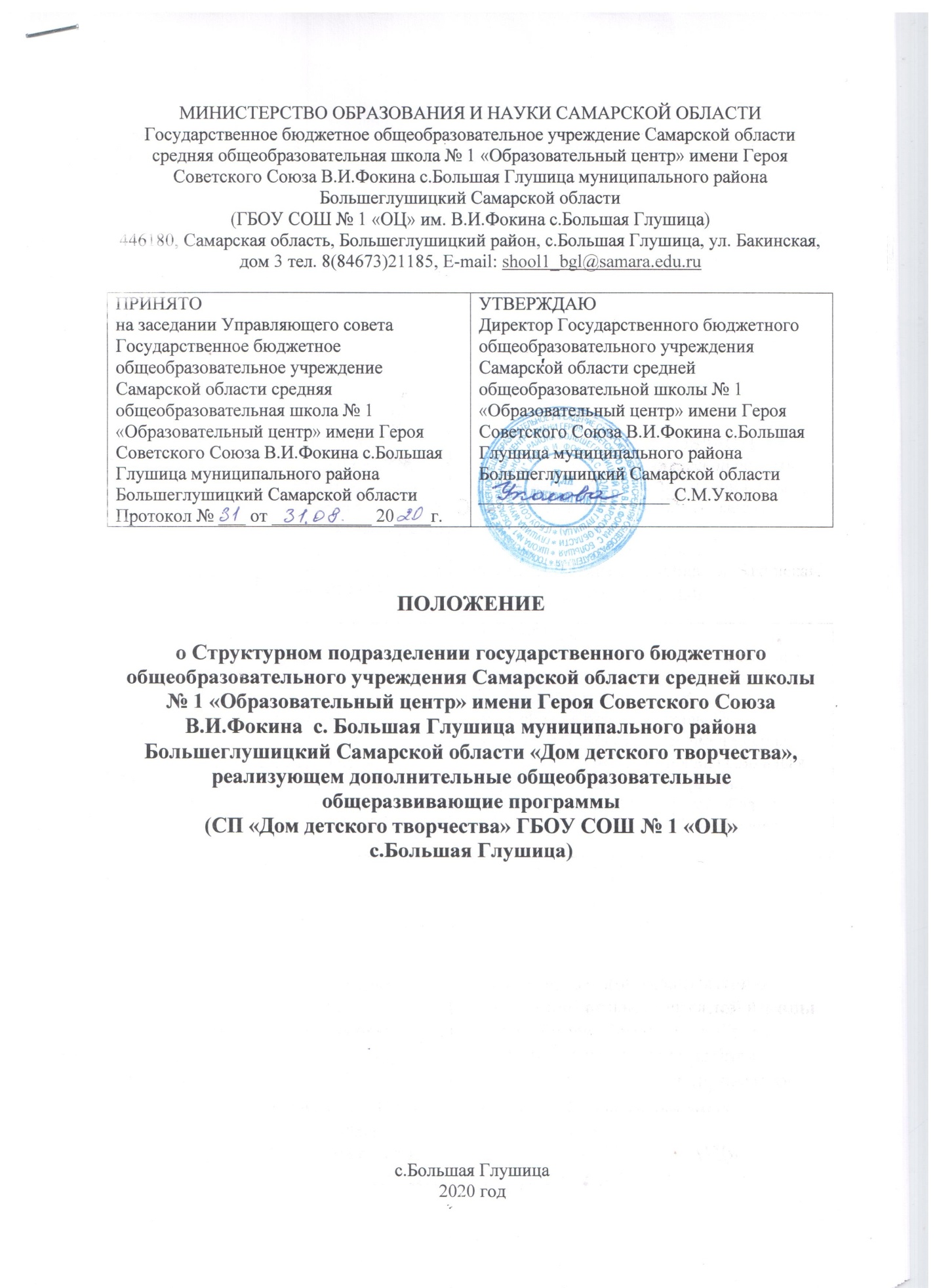 СОДЕРЖАНИЕРаздел 1. Общие положения.Раздел 2. Задачи СП «Дом детского творчества» ГБОУ СОШ № 1 «ОЦ» с.Большая Глушица.Раздел 3. Организация образовательной деятельности.Раздел 4. Правила приема детей, порядок и основания выбытия и исключения детей.Раздел 5. Права и обязанности участников образовательного процесса.Раздел 6. Управление СП «Дом детского творчества» ГБОУ СОШ № 1 «ОЦ» с.Большая Глушица.Раздел 7. Имущество и финансово-хозяйственная деятельность.Раздел 8. Ликвидация, реорганизация.Раздел 1. Общие положения Настоящее Положение регламентирует деятельность СП «Дом детского творчества» ГБОУ СОШ № 1 «ОЦ» с.Большая Глушица, созданного в соответствии с постановлением Правительства Самарской области от 12.10.2011 № 576 «О создании государственных бюджетных общеобразовательных учреждений Самарской области и установлении отдельных расходных обязательств Самарской области». СП «Дом детского творчества» ГБОУ СОШ № 1 «ОЦ» с.Большая Глушица создан с целью реализации на территории Самарской области государственной политики в сфере дополнительного образования детей и организации внеурочной деятельности; реализации дополнительных общеобразовательных программ всех направленностей, областных социально-педагогических программ в интересах разностороннего развития личности ребенка, общества, государства. СП «Дом детского творчества» ГБОУ СОШ № 1 «ОЦ» с.Большая Глушица располагается в обособленном здании и не является самостоятельным юридическим лицом. Осуществляет ряд функций полномочий юридического лица ПО ДОВЕРЕННОСТИ ГБОУ СОШ № 1 «ОЦ» им. с.Большая Глушица.Непосредственное руководство и управление осуществляет начальник СП «Дом детского творчества» ГБОУ СОШ № 1 «ОЦ» с.Большая Глушица.Финансовое сопровождение деятельности осуществляет начальник СП «Дом детского творчества» ГБОУ СОШ № 1 «ОЦ» с.Большая Глушица. Начальник СП «Дом детского творчества» ГБОУ СОШ № 1 «ОЦ» с.Большая Глушица назначается директором ГБОУ СОШ № 1 «ОЦ» им. с.Большая Глушица. СП «Дом детского творчества» ГБОУ СОШ № 1 «ОЦ» с.Большая Глушица имеет свою печать для документов и бланк со своим наименованием. Место нахождения СП «Дом детского творчества» ГБОУ СОШ № 1 «ОЦ» с.Большая Глушица: 446180 Самарская область, Большеглушицкий район, с.Большая Глушица, ул. Советская, дом 60СП «Дом детского творчества» ГБОУ СОШ № 1 «ОЦ» с.Большая Глушица в своей деятельности руководствуется Законом РФ № 273-ФЗ от 29.12.2012 «Об образовании» с изменениями и дополнениями, распоряжением Правительства Российской Федерации от 04.09.2014 № 1726-р «Об утверждении Концепции развития дополнительного образования детей»; Порядком организации и осуществления образовательной деятельности по дополнительным общеобразовательным программам (Приказ Министерства просвещения РФ от 09.11.2018 № 196), Постановлением Главного государственного санитарного врача Российской Федерации от 04.07.2014 № 41 «Об утверждении СанПиН требования к устройству, содержанию и организации режима работы образовательных учреждений дополнительного образования детей» (зарегистрировано в Минюсте РФ 20.08.2014, рег. № 33660), а также законами и иными нормативными правовыми актами Самарской области, приказами и распоряжениями Министерства образования и науки самарской области и Южного управления министерства образования и науки Самарской области, уставом ГБОУ СОШ № 1 «ОЦ» им. с.Большая Глушица, локальными актами ГБОУ СОШ № 1 «ОЦ» им. с.Большая Глушица, настоящим Положением.СП «Дом детского творчества» ГБОУ СОШ № 1 «ОЦ» с.Большая Глушица осуществляет образовательную и воспитательную деятельность,   выбор реализуемых дополнительных общеобразовательных программ, подбор и расстановку кадров, формирование групп по согласованию и утверждению директора ГБОУ СОШ № 1 «ОЦ» им. с.Большая Глушица.Основным контингентом СП «Дом детского творчества» ГБОУ СОШ № 1 «ОЦ» с.Большая Глушица являются дети в возрасте от 5 до 18 лет.СП «Дом детского творчества» ГБОУ СОШ № 1 «ОЦ» с.Большая Глушица может иметь эмблему, значок, вымпел, знамя.По инициативе детей могут создаваться детские общественные объединения и организации, действующие в соответствии со своими уставами и положениями, за исключением структур политических партий, общественно-политических и региональных движений и организаций.СП «Дом детского творчества» ГБОУ СОШ № 1 «ОЦ» с.Большая Глушица имеет право устанавливать прямые связи с учреждениями, предприятиями, организациями в пределах компетенции.Раздел 2. Задачи СП «Дом детского творчества» ГБОУ СОШ № 1 «ОЦ» с.Большая Глушица2.1. Основными задачами дополнительного образования детей является обеспечение необходимых условий для личностного развития, укрепления здоровья, профессионального самоопределения и творческого труда детей в возрасте от 5 до 18 лет, адаптация их к жизни в обществе, формирование общей культуры, организация содержательного досуга, удовлетворение потребности детей в занятиях физической культурой и спортом.2.2. Для реализации основных целей и задач СП «Дом детского творчества» ГБОУ СОШ № 1 «ОЦ» с.Большая Глушица имеет право:- самостоятельно разрабатывать, принимать и реализовывать дополнительные общеобразовательные программы, рекомендованные государственными органами управления образованием, утвержденные директором ГБОУ СОШ № 1 «ОЦ» им. В.И.Фокина с.Большая Глушица;- выбирать формы, средства и методы обучения и воспитания, использовать учебные пособия и методические разработки в пределах, определенных законодательством в сфере образования;- реализовывать дополнительные общеобразовательные общеразвивающие программы и оказывать дополнительные образовательные услуги ( в том числе и платные) не предусмотренные соответствующими образовательными программами и федеральными образовательными стандартами с учетом потребности семьи на основе договора с  родителями (законными представителями).Раздел 3. Организация образовательной деятельности3.1. Организация работы СП «Дом детского творчества» ГБОУ СОШ № 1 «ОЦ» с.Большая Глушица, реализующего дополнительные общеобразовательные программы, осуществляется в течение всего календарного года.	В каникулярное время в СП «Дом детского творчества» ГБОУ СОШ № 1 «ОЦ» с.Большая Глушица может открывать в установленном порядке лагеря и туристические базы, создавать различные объединения с постоянным и (или) переменным составами детей на своей базе, а также по месту жительства детей.	Занятия в объединениях дополнительного образования  детей могут проводиться по дополнительным общеобразовательным программам одной тематической направленности или комплексным, интегрированным программам. Занятия проводятся в группах, индивидуально или полным составом детского объединения. Дети имеют право заниматься в нескольких объединениях, менять их.	Продолжительность занятий – 30 минут для детей дошкольного возраста, 45 минут для всех других категорий детей.  	Расписание занятий составляется администрацией СП «Дом детского творчества» ГБОУ СОШ № 1 «ОЦ» с.Большая Глушица с учетом наиболее благоприятного режима труда и отдыха воспитанников, их возрастных особенностей и санитарно-гигиенических норм, пожеланий родителей (законных представителей), в соответствии с организационно-техническими возможностями СП «Дом детского творчества» ГБОУ СОШ № 1 «ОЦ» с.Большая Глушица. Расписание занятий объединения, работающего на базе другого учреждения, согласуется с администрацией этого учреждения.	Продолжительность обучения обучающегося определяется программой каждого детского объединения.	Численный состав в группах, их возрастные категории определяются дополнительной общеобразовательной программой в зависимости от года обучения, специфики деятельности, условий работы и установленных требований.	Наполняемость групп не превышает 15 человек. В отдельных случаях, с учетом заслуживающих внимание обстоятельств, а также в группах свыше 3-х лет обучения допускается численный состав из 6-8 человек, утверждаемый директором на основании рекомендаций Педагогического совета.	Занятия в детских объединениях могут проводиться по индивидуальным образовательным маршрутам для одаренных детей и детей с особыми возможностями здоровья.Раздел 4. Правила приема, порядок и основания выбытия и исключения детей 4.1. СП «Дом детского творчества» ГБОУ СОШ № 1 «ОЦ» с.Большая Глушица в рамках своей компетенции самостоятельно формирует контингент детей в соответствии с санитарными нормами по согласованию с директором ГБОУ СОШ № 1 «ОЦ» им. В.И.Фокина с.Большая Глушица.4.2. Прием детей в СП «Дом детского творчества» ГБОУ СОШ № 1 «ОЦ» с.Большая Глушица регламентируется настоящим Положением.4.3. Зачисление детей в СП «Дом детского творчества» ГБОУ СОШ № 1 «ОЦ» с.Большая Глушица производится приказом директора ГБОУ СОШ № 1 «ОЦ» им. В.И.Фокина с.Большая Глушица.4.4. При приеме ребенка в СП «Дом детского творчества» ГБОУ СОШ № 1 «ОЦ» с.Большая Глушица администрация или педагогические работники обязаны ознакомить его и (или) его родителей (законных представителей) с уставом ГБОУ СОШ № 1 «ОЦ» им. В.И.Фокина с.Большая Глушица, Положением о СП «Дом детского творчества» ГБОУ СОШ № 1 «ОЦ» с.Большая Глушица, лицензией на право ведения образовательной деятельности, со свидетельством о государственной аккредитации ГБОУ СОШ № 1 «ОЦ» им. В.И.Фокина с.Большая Глушица, дополнительными общеобразовательными программами и другими документами, регламентирующими организацию образовательного процесса.4.5. Прием детей в возрасте от 5 до 14 лет в СП «Дом детского творчества» ГБОУ СОШ № 1 «ОЦ» с.Большая Глушица осуществляется на основании заявления  родителей (законных представителей и договора об обучении на основе сертификата персонифицированного финансирования дополнительного образования детей); детей старше 14 лет – при наличии письменного согласия родителей (законных представителей).	К заявлению прилагаются следующие документы:- копия свидетельства о рождении или паспорта (для тех, кому исполнилось 14 лет);-заявление-согласие на обработку персональных данных; - медицинское заключение о состоянии здоровья для обучающихся физкультурно-спортивной направленности и детских объединений по хореографии.	Заявление подается на имя директора ГБОУ СОШ № 1 «ОЦ» им. В.И.Фокина с.Большая Глушица.	Зачисление обучающихся оформляется приказом СП «Дом детского творчества» ГБОУ СОШ № 1 «ОЦ» с.Большая Глушица.4.6. Отчисление детей из СП «Дом детского творчества» ГБОУ СОШ № 1 «ОЦ» с.Большая Глушица производится в следующих случаях:- по желанию родителей (законных представителей);- при наличии медицинского заключения о состоянии здоровья ребенка, препятствующего его дальнейшему обучению в СП «Дом детского творчества» ГБОУ СОШ № 1 «ОЦ» с.Большая Глушица;- в связи с достижением возраста 18 лет.	Решение об отчислении обучающегося из СП «Дом детского творчества» ГБОУ СОШ № 1 «ОЦ» с.Большая Глушица оформляется приказом данного учреждения и доводится устно до сведения родителей (законных представителей несовершеннолетнего ребенка.Раздел 5. Права и обязанности участников образовательного процесса.5.1. Участниками воспитательно-образовательного процесса в СП «Дом детского творчества» ГБОУ СОШ № 1 «ОЦ» с.Большая Глушица являются дети, их родители (законные представители) и педагогические работники.5.2. Детям гарантируется:- охрана жизни и здоровья;- получение дополнительного образования в соответствии с реализуемыми дополнительными общеобразовательными программами;- уважение человеческого достоинства;- защита от всех форм физического и психического насилия, оскорбления личности;- развитие творческих способностей и интересов.5.3. Иные права детей, помимо предусмотренных в настоящем Положении, определяются в соответствии с законодательством Российской Федерации и Самарской области, локальными актами ГБОУ СОШ № 1 «ОЦ» с.Большая Глушица, не противоречащими законодательству и настоящему Положению.5.4. Права и обязанности родителей (законных представителей) детей.5.4.1. Родители (законные представители) детей имеют право:- знакомиться с нормативно-правовыми документами ГБОУ СОШ № 1 «ОЦ» им. В.И.Фокина с.Большая Глушица и другими документами, регламентирующими образовательную деятельность;- защищать права и законные интересы ребенка;- принимать участие в управлении  СП «Дом детского творчества» ГБОУ СОШ № 1 «ОЦ» с.Большая Глушица в форме, определенной Уставом ГБОУ СОШ № 1 «ОЦ» им. В.И.Фокина с.Большая Глушица;- право выбирать формы получения образования, дополнительные общеобразовательные программы.5.4.2. Родители (законные представители) детей обязаны:- выполнять устав ГБОУ СОШ № 1 «ОЦ» им. В.И.Фокина с.Большая Глушица, Положение СП «Дом детского творчества» ГБОУ СОШ № 1 «ОЦ» с.Большая Глушица, локальные акты, определяющие обязанности родителей (Законных представителей) детей;- нести ответственность за воспитание детей;
- нести ответственность за ущерб, причиненный обучающимися, детьми имуществу СП «Дом детского творчества» ГБОУ СОШ № 1 «ОЦ» с.Большая Глушица в порядке, предусмотренном законодательством;- соблюдать Правила для родителей в   СП «Дом детского творчества» ГБОУ СОШ № 1 «ОЦ» с.Большая Глушица;- своевременно сообщать о болезни ребенка, об изменении домашнего адреса, номера телефона, места работы родителей.5.4.3. Иные права и обязанности родителей (законных представителей) обучающихся м детей определяются законодательством Российской Федерации.5.5. Права и обязанности педагогических работников:5.5.1. Педагогические работники имеют право:- на участие в управлении СП «Дом детского творчества» ГБОУ СОШ № 1 «ОЦ» с.Большая Глушица в порядке, определяемым Уставом и Положением;- на защиту профессиональной чести и достоинства;- выбирать, разрабатывать и внедрять дополнительные общеобразовательные программы; методики обучения и воспитания; учебные пособия и материалы;- на охрану труда, социальное страхование в соответствии с действующим законодательством;- на прохождение аттестации на соответствующую квалификационную категорию и получение ее в случае успешного прохождения аттестации, повышение квалификации;- на получение ежегодного удлиненного отпуска;- на длительный отпуск сроком до одного года не реже, чем через каждые 10 лет непрерывной педагогической работы, порядок предоставление которого определяется учредителем;- на социальные гарантии и льготы, установленные действующим законодательством Российской Федерации, и льготы, предоставляемые в регионе педагогическим работникам образовательных организаций.5.5.2. Педагогические работники обязаны:- соблюдать Устав ГБОУ СОШ № 1 «ОЦ» им. В.И.Фокина с.Большая Глушица, Положение СП «Дом детского творчества» ГБОУ СОШ № 1 «ОЦ» с.Большая Глушица, локальные акты, регламентирующие их права и обязанности;- подтверждать соответствие занимаемой должности в установленном порядке;- бережно относиться к имуществу СП «Дом детского творчества» ГБОУ СОШ № 1 «ОЦ» с.Большая Глушица;- соблюдать требования по охране труда, технике безопасности, производственной санитарии и противопожарной защите;-  проходить периодические медицинские обследования в установленном законодательством порядке;- уважать честь и достоинство других участников образовательного процесса.	Иные права и обязанности педагогических работников СП «Дом детского творчества» ГБОУ СОШ № 1 «ОЦ» с.Большая Глушица определяется законодательством Росиисйкой Федерации, трудовым договором, должностными инструкциями.Раздел 6. Управление 6.1. Управление СП «Дом детского творчества» ГБОУ СОШ № 1 «ОЦ» с.Большая Глушица осуществляется в соответствии с законодательством в сфере образования, уставом ГБОУ СОШ № 1 «ОЦ» им. В.И.Фокина с.Большая Глушица, настоящим Положением.6.2. Непосредственное управление деятельностью осуществляет начальник  СП «Дом детского творчества» ГБОУ СОШ № 1 «ОЦ» с.Большая Глушица, которого назначает на должность директор ГБОУ СОШ № 1 «ОЦ» им. В.И.Фокина с.Большая Глушица.6.3. Начальник СП «Дом детского творчества» ГБОУ СОШ № 1 «ОЦ» с.Большая Глушица осуществляет свою деятельность в соответствии с законодательством  Российской Федерации, Положением СП «Дом детского творчества» ГБОУ СОШ № 1 «ОЦ» с.Большая Глушица по доверенности, выданной от имени ГБОУ СОШ № 1 «ОЦ» им. В.И.Фокина с.Большая Глушица за подписью директора школы.6.4. К компетенции ГБОУ СОШ № 1 «ОЦ»  им. В.И.Фокина с.Большая Глушица относится:- заключение, изменение и расторжение трудового договора с начальником СП «Дом детского творчества» ГБОУ СОШ № 1 «ОЦ» с.Большая Глушица;- финансовое обеспечение в соответствии с государственным заданием, включающим финансирование по нормативам бюджетного финансирования;- организация информационного обеспечения СП «Дом детского творчества» ГБОУ СОШ № 1 «ОЦ» с.Большая Глушица и внедрение новых технологий в области образования;- координация и контроль деятельности СП «Дом детского творчества» ГБОУ СОШ № 1 «ОЦ» с.Большая Глушица по вопросам, необходимым для координации деятельности СП «Дом детского творчества» ГБОУ СОШ № 1 «ОЦ» с.Большая Глушица и руководства ГБОУ СОШ № 1 «ОЦ» с.Большая Глушица;- исполнения законодательства Российской Федерации об образовании; осуществления образовательного процесса в соответствии с полученной лицензией;- обеспечения социальных прав обучающихся и педагогических работников;- соблюдения бюджетной и финансовой дисциплины, строительных норм и правил, требований к охране здоровья обучающихся, оснащенности учебного процесса и оборудования учебных помещений;- принятие решения об установлении бюджетных набавок начальнику СП «Дом детского творчества» ГБОУ СОШ № 1 «ОЦ» с.Большая Глушица;- контроль и координация хозяйственной деятельности СП «Дом детского творчества» ГБОУ СОШ № 1 «ОЦ» с.Большая Глушица в пределах, установленных действующим законодательством, в тех случаях, когда ее осуществление может повлечь негативные последствия в виде привлечения ГБОУ СОШ № 1 «ОЦ» им. В.И.Фокина с.Большая Глушица к ответственности по его обязательствам, либо Учредителя к дополнительной имущественной ответственности;- планирование, организация и контроль за образовательным процессом, ответственность за качество и эффективность работы СП «Дом детского творчества» ГБОУ СОШ № 1 «ОЦ» с.Большая Глушица;- представление СП «Дом детского творчества» ГБОУ СОШ № 1 «ОЦ» с.Большая Глушица в отношениях с органами законодательной и исполнительной власти, юридическими и физическими лицами по доверенности директора ГБОУ СОШ № 1 «ОЦ» им. В.И.Фокина с.Большая Глушица;- подготовка проекта структуры и штатного расписания, графиков работы и расписания занятий, утверждаемых директором ГБОУ СОШ № 1 «ОЦ» им. В.И.Фокина с.Большая Глушица;- выдвижение кандидатур на прием на работу, расстановку и увольнение кадров по согласованию с директором  ГБОУ СОШ № 1 «ОЦ» им. В.И.Фокина с.Большая Глушица;- распределение обязанностей между работниками СП «Дом детского творчества» ГБОУ СОШ № 1 «ОЦ» с.Большая Глушица, разработка проектов должностных инструкций, инструкций по охране труда, утверждаемых начальником;- организация работы по распределению учебной нагрузки, определению ставки и должностных окладов работников  СП «Дом детского творчества» ГБОУ СОШ № 1 «ОЦ» с.Большая Глушица в пределах фонда заработной платы по согласованию с директором  ГБОУ СОШ № 1 «ОЦ» им. В.И.Фокина с.Большая Глушица;- предложение кандидатур на поощрение и стимулирующие выплаты (доплаты и надбавки, стимулирующего характер и иные поощрительные выплаты) в пределах бюджетных ассигнований, направляемых на оплату труда;- подготовка проектов приказов, распоряжений;- организация работы по повышению квалификации и по переподготовке педагогических работников, развитию их творческих инициатив, распространению передового опыта;- организация разработки локальных актов СП «Дом детского творчества» ГБОУ СОШ № 1 «ОЦ» с.Большая Глушица, дополнительных общеобразовательных программ и планов на текущий период, утверждаемых директором ГБОУ СОШ № 1 «ОЦ» им. В.И.Фокина с.Большая Глушица;- формирование номенклатуры дел СП «Дом детского творчества» ГБОУ СОШ № 1 «ОЦ» с.Большая Глушица, обеспечение выполнения санитарно-гигиенических и противопожарных требований и несет ответственность за безопасные условия охраны труда, предоставление отчетов о деятельности СП «Дом детского творчества» ГБОУ СОШ № 1 «ОЦ» с.Большая Глушица в ГБОУ СОШ № 1 «ОЦ» им. В.И.Фокина с.Большая Глушица.Раздел 7. Имущество и финансово-хозяйственная деятельность.7.1.  СП «Дом детского творчества» ГБОУ СОШ № 1 «ОЦ» с.Большая Глушица обязан вести бюджетный учет и предоставлять бюджетную отчетность в порядке, установленным Министерством финансов РФ для бюджетных учреждений главному бухгалтеру ГБОУ СОШ № 1 «ОЦ» им. В.И.Фокина с.Большая Глушица.Раздел 8. Ликвидация, реорганизация.8.1. СП «Дом детского творчества» ГБОУ СОШ № 1 «ОЦ» с.Большая Глушица может быть реорганизован или ликвидирован в случаях и порядке, установленном законодательством РФ.